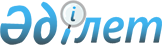 О погашении валютной задолженностиРаспоряжение Премьер-Министра Республики Казахстан от 10 октября 1996 г. N 477-р



          В целях исполнения пункта 10 постановления Правительства
Республики Казахстан от 11 апреля 1996 г. N 425  
 P960425_ 
  "О
дополнительных мерах по выводу из кризиса предприятий цветной
металлургии Восточно-Казахстанской области" и пункта 7 протокола
заседания Правительства Республики Казахстан от 19 июля 1996 г.
N 7 о ходе выполнения этого постановления:




          1. Принять предложение акима Восточно-Казахстанской области и
акционерного общества "Усть-Каменогорский свинцово-цинковый
комбинат", согласованное с Министерством финансов, Министерством
экономики, Министерством здравоохранения Республики Казахстан и
Государственным комитетом Республики Казахстан по управлению
государственным имуществом, о погашении валютной задолженности
хорватской фирме "Акционерное общество "Лавчевич", образовавшейся
при строительстве лечебно-оздоровительного комплекса в
г. Усть-Каменогорске, за счет возврата фирме неустановленного
медицинского, инженерно-технического оборудования и материалов, а
также медицинского оборудования поликлиники.




          2. Министерству здравоохранения Республики Казахстан,
Государственному комитету Республики Казахстан по управлению
государственным имуществом, акционерному обществу "Усть-Каменогорский
свинцово-цинковый комбинат" подписать дополнение к основному контракту
по организации возврата вышеуказанного оборудования и материалов фирме
"Акционерное общество "Лавчевич" с учетом погашения образовавшейся
задолженности.




          3. Таможенному комитету Республики Казахстан разрешить реэкспорт
оборудования и материалов, указанных в дополнении к контракту, без
оплаты таможенных процедур.




          4. Министерству транспорта и коммуникаций Республики Казахстан,
Управлению Алматинской железной дороги оформить железнодорожную
транспортировку груза без страховки по всему маршруту следования с
переходом границы с Российской Федерацией на станции Локоть.




          5. Акиму Восточно-Казахстанской области совместно с Министерством
здравоохранения Республики Казахстан в трехмесячный срок внести в
Правительство Республики Казахстан предложения о дальнейшем
использовании лечебно-оздоровительного комплекса в
г.Усть-Каменогорске.




          6. Контроль за исполнением настоящего решения оставляю за собой.








              Заместитель




          Премьер-Министра








					© 2012. РГП на ПХВ «Институт законодательства и правовой информации Республики Казахстан» Министерства юстиции Республики Казахстан
				